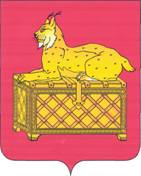 РЕВИЗИОННАЯ КОМИССИЯМУНИЦИПАЛЬНОГО ОБРАЗОВАНИЯг. БОДАЙБО И РАЙОНАЗАКЛЮЧЕНИЕ № 01-18зна  годовой отчет Бодайбинского  муниципального образования за 2019 год        Утвержденораспоряжением председателя                  Ревизионной    комиссии                  от 16.04.2019 №42-пРевизионной комиссией муниципального образования г. Бодайбо и района (далее – Ревизионная комиссия г. Бодайбо и района) подготовлено заключение на годовой отчет об исполнении бюджета Бодайбинского муниципального образования в соответствии с требованиями статьи 264.4 Бюджетного кодекса Российской Федерации по результатам проверки годового отчета об исполнении местного бюджета за 2019 год, а также документов и материалов, подлежащих представлению  одновременно с годовым отчетом об исполнении  местного бюджета.Целью проведения внешней проверки годового отчета об исполнении местного бюджета явилось определение достоверности и полноты отражения показателей годовой бюджетной отчетности и соответствия порядка ведения бюджетного учета в муниципальном образовании законодательству РФ.Основные выводы:1. Годовой отчет об исполнении местного бюджета за 2019 год поступил в Ревизионную комиссию г. Бодайбо и района в соответствии со сроками установленными Бюджетным кодексом РФ. 2. В результате внешней проверки годового отчета об исполнении местного бюджета, проверок бюджетной отчетности главных администраторов бюджетных средств установлено, что в целом представленный отчет об исполнении бюджета является достоверным. В тоже время установлен ряд нарушений, изложенных в пояснительной записке, которые на достоверность отчета об исполнении бюджета не повлияли, являются основанием для принятия к сведению с целью повышения качества предоставляемой бюджетной отчетности главными администраторами бюджетных средств, соответственно, консолидированной отчетности, а также годового отчета местного бюджета.Вопросы организации исполнения бюджета Бодайбинского муниципального образования  регулируются Уставом муниципального образования (Устав зарегистрирован в Главном управлении Министерства юстиции Российской Федерации по Сибирскому федеральному округу 31.12.2005 с изменениями и дополнениями), Положением о бюджетном процессе в Бодайбинском  муниципальном образовании, утвержденным решением Думы от 29.09.2015 № 25-па( утратило силу с 21.12.2018 ,  Решение думы Бодайбинского городского поселения № 30-па от 21.12.2018).3. Бюджет Бодайбинского муниципального образования, с учетом внесенных изменений, утвержден решением Думы Бодайбинского городского поселения от 17.12.2019 № 37-па  по доходам в сумме 279717,1 тыс. руб.,  в том числе безвозмездные поступления в сумме 119412,7 тыс. руб. (42,7% от общей суммы доходов бюджета); по расходам в сумме 321560,5 тыс. руб.  Дефицит бюджета на 2019 год составит 41843,4 тыс.руб. или 26,1% утвержденного общего годового объема доходов бюджета Бодайбинского муниципального образования  без учета утвержденного объема безвозмездных поступлений.Превышение дефицита бюджета над ограничениями, установленными статьей 92.1 Бюджетного кодекса Российской Федерации, осуществлено в пределах суммы снижения остатков средств на счетах по учету средств местного бюджета.  	В соответствии со ст. 96 БК РФ определены источники финансирования дефицита бюджета:- разница между полученными и погашенными муниципальным образованием кредитами  кредитных организаций в валюте Российской Федерации;- разница между полученными и погашенными муниципальным образованием бюджетными кредитами, предоставленные местному бюджету другими бюджетами бюджетной системы Российской Федерации;- изменение остатков средств на счетах по учету средств местного бюджета в течение финансового года.Муниципальный долг на 01.01.2019 составлял 0,0 тыс. руб., на 01.01.2020 составил 0,0 тыс. руб. Данные о полученных и выданных кредитах, отраженные в представленной к внешней проверке отчетности, соответствуют данным долговой книги по состоянию на 01.01.2020.В течение года в бюджет муниципального образования было внесено 8 изменений, утвержденных решениями Думы Бодайбинского городского поселения.По состоянию на 01.01.2020 доходы бюджета Бодайбинского муниципального образования  исполнены Исполнение бюджета по доходам за 2019 год составило 286704,9 тыс.рублей. По сравнению с первоначальным бюджетом доходы выросли на 77,1% или 124778,1 тыс.рублей, с утвержденными бюджетными назначениями план по доходам перевыполнен на 2,5% или  6987,8тыс.рублей.4. Расходы бюджета Бодайбинского муниципального образования в окончательной редакции Решения Думы Бодайбинского городского поселения «О внесении изменений в решение Думы Бодайбинского городского поселения от 13.11.2018г. № 25-па «О бюджете Бодайбинского муниципального образования на 2019 год и плановый период 2020 2021 годов» от 17.12.2019 № 37-па (далее - Решение Думы от 17.12.2019 № 37-па) на 2019 год утверждены в сумме 321 560,5 тыс.рублей, уточненной сводной бюджетной росписью – в сумме 321560,5 тыс.рублей, исполнены –в сумме 291538,6 тыс.рублей, или  90,7% к плану. Объем неисполненных бюджетных назначений составил 30021,9 тыс.рублей (9,3%) к решению Думы от 17.12.2019 № 37-па).Следует отметить, что в предоставленном проекте Решения Думы Бодайбинского городского поселения «Об исполнении бюджета Бодайбинского муниципального образования за 2019 год» ( далее - проект решения)  неточно указана сумма по расходам (указано 291538 тыс.рублей, следовало 291538,6 тыс.рублей). В приложении 3 к проекту решения итоговый показатель расходов рассчитан неточно.Анализ исполнения бюджетных назначений свидетельствует, что основная часть ассигнований, сгруппированных по разделам бюджетной классификации расходов, исполнена менее чем на 95,0% к плановым показателям. Исключение составляют разделы: 1000 «Социальная политика»                   ( 98,6%) и 1100 «Физическая культура и спорт» ( 98,4%).	5. Структура бюджета Бодайбинского муниципального образования  состоит из 12 муниципальных программ, исполнение которых по состоянию на 01.01.2020 составило 285 539,2 тыс.рублей при плановых назначениях 315 388,3 тыс.рублей, или 90,5%, Не исполнено 29 849,1 тыс.рублей.    	Непрограммные расходы за отчетный период составили 5 999,4 тыс.рублей при плановых ассигнованиях 6 172,2 тыс.рублей, исполнение составило 97,2 тыс.рублей. 	Оценка эффективности реализации муниципальных программ  за отчетный период осуществлялась в соответствии с Методикой оценки эффективности реализации муниципальных  программ, утвержденной постановлением администрации Бодайбинского городского поселения «Об утверждении Порядка принятия решения о разработке, формировании, реализации и оценке эффективности реализации муниципальных программ Бодайбинского муниципального образования» № 325-п от 08.05.2018 ( далее- Порядок № 325-п от 08.05.2018).     В соответствии с данными отчетов об исполнении бюджета и муниципальных программ: 3 муниципальных программы имеют высокоэффективную оценку более – 1; 3 программы имеют эффективность от 0,8 до 1.; 4 программы имеет эффективность 0,5-0,79.         Пунктом 6.5. Порядка № 325-п от 08.05.2018 установлено, что годовые отчеты об исполнении муниципальных программ, отчеты об исполнении программ, срок реализации которых завершился в отчетном году размещаются координатором муниципальной программы на официальном сайте администрации Бодайбинского городского поселения в информационно-телекоммуникационной сети «Интернет» www.uprava-bodaibo.ru не позднее 1 апреля года, следующего за отчетным.         Следует отметить, что  в информационно-телекоммуникационной сети «Интернет» www.uprava-bodaibo.ru  на момент проверки не размещены  годовые отчеты об исполнении четырех муниципальных программ.	6. Бюджетная отчетность об исполнении бюджета в целом соответствует перечню и формам Инструкции о порядке составления и представления годовой, квартальной и месячной бюджетной отчетности об исполнении бюджетов бюджетной системы Российской Федерации (приказ Минфина РФ от 28.12.2010 № 191н). Внешняя проверка годового отчета об исполнении местного бюджета является одним из элементов финансового контроля и не включает в себя осуществление контроля за исполнением местного бюджета, проведение экспертиз проектов местного бюджета, организацию и осуществление контроля за законностью, результативностью (эффективностью и экономностью) использования средств местного бюджета и средств, получаемых местным бюджетом, контроль за соблюдением установленного порядка управления и распоряжения имуществом, находящимся в муниципальной собственности.В целом,  Ревизионная комиссия муниципального образования г.Бодайбо и района полагает, что годовой отчет об исполнении местного бюджета за 2019 год может быть рекомендована к рассмотрению на публичных слушаниях, а также к принятию Решением Думы Бодайбинского Городского поселения.Пояснительная записка к настоящему документу прилагается.Председатель Ревизионной комиссии			        О.М. Шушунова